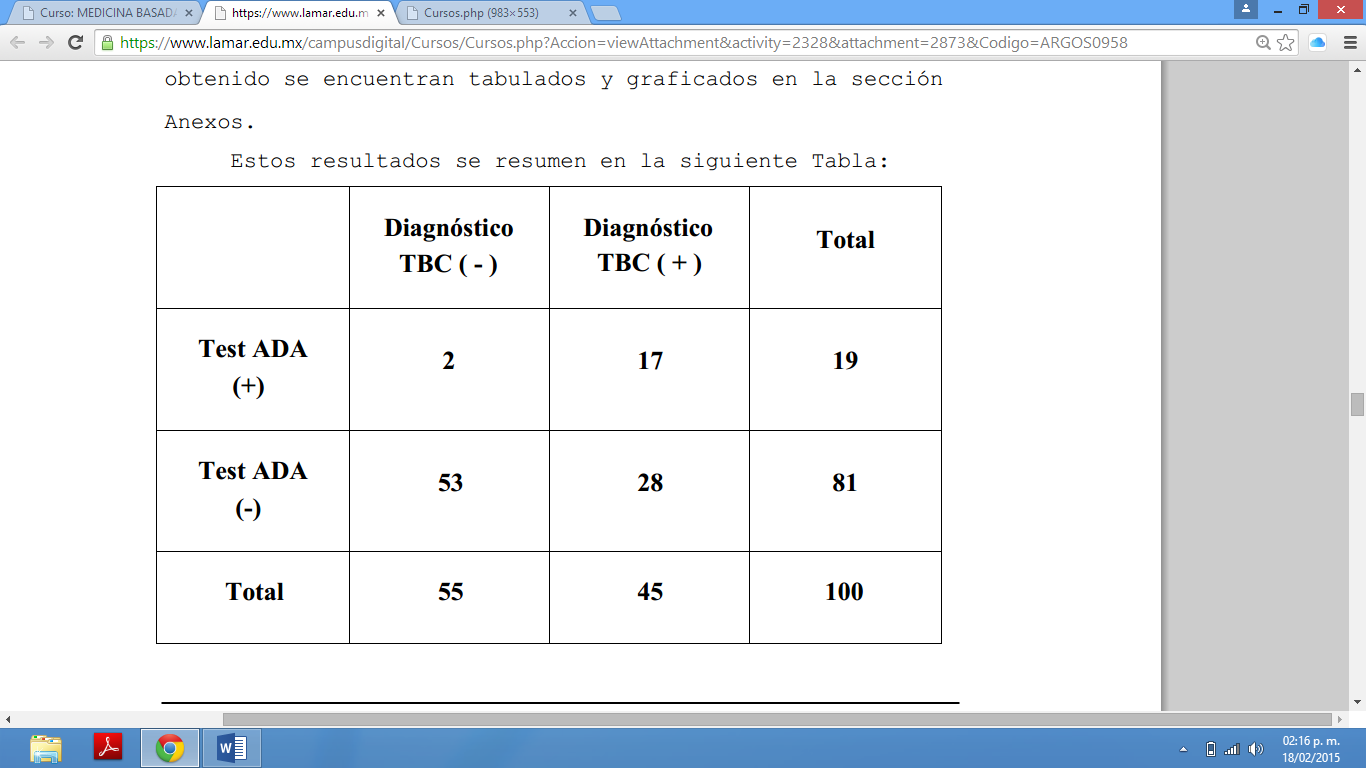 EXACTITUD = 70% = 17 + 53 / 17 + 2 + 28 + 53 =  X 100 = 70%Exactitud: Es el porcentaje de aciertos con relación a los del oro estándar.  Documenta que los resultados obtenidos de la prueba verdaderamente sean positivos o verdaderamente sean negativos SENSIBILIDAD = 37.77% =  =  = 37.77%Sensibilidad: Documenta la probabilidad de que un paciente portador de la enfermedad, este positivo en la prueba diagnotica.ESPECIFICIDAD = 96.53% =  = 96.36%Especificidad: Documenta la probabilidad de que una población sana, ente negativo en la prueba diagnosticaVP+ = 89.47% =  = 89.47%Valor predictivo positivo (VP+): Documenta la probabilidad de  que un sujeto realmente  padece la enfermedad, cuando la prueba diagnóstica es positiva. VP- = 65.43% =  = 65.43%Valor Predictivo negativo: Indica la probabilidad de que un sujeto negativo en una prueba diagnóstica, realmente no porta la enfermedad.Prevalencia= 46% =  = 46%